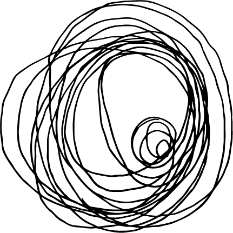 SnacksGordal Olives / House Blend Olives / Pickled Guindilla Peppers						£5.5Plattsville Sourdough, Salted Jersey Butter								£6.5Rosemary & Black Olive Focaccia, Olive Oil, Balsamic 	 		                                			£6Hummus, Chilli Oil, Plattsville Sourdough 								£6.5SmallCured Meats, Cornichons	 									£10Whitebait, Saffron Aioli, Parsley Salt						                                                                 £9Roast Celeriac, Cèpe & Walnut Mousseline, Cèpe Beurre Blanc, Almonds, Nori 				£11Gnocchi, Sage, Gorgonzola Cream, Squash 								£16Butterbeans, Chantenay Carrots, Spicy Chorizo								£12Smoked Mackerel, Beurre Blanc, Charred Shallots, Dill							£15LargerOnglet Steak, Carrot and Orange Puree, Pea Shoots, Beef Croquette, Poached Carrot, Blood Orange 		£23
Tank no76, Nero d’Avola (Sicily, Italy) 175ml £6.9Game Bird Hot Pot											£18
Plum Porter, Cask Ale (Titanic Brewery) 4.9% £4.5Baked Seabass, Fennel & Olive Breadcrumb, Citrus Medley, Roast Artichoke, Salsa Verde			£23
Amodo, Pecorino (Tierre di Chieti, Italy) 175ml £5.4						Cod, Curry Sauce, Caper Berries, Kale, Crispy Sweet Potato, Mussels					£23
Kikè Terre Siciliane, Traminer (Sicily, Italy) 175ml £8.5Savoy Cabbage, Blue Cheese Emulsion, Oyster Mushrooms, Crispy Shallots, Date Puree                  			£16 La Sauterelle, Picpoul de Pinet (Languedoc, France) 175ml £7.5SidesChips, Aioli 											£6Chantenay Carrots, Honey, Hazelnuts 									£6Roast New Potato, Gruyere, Pickled Onions                                                                                                                                                                   £7Broccoli Tempura, Fermented Chilli       		                       						£8SweetsChocolate Mousse, Cherry Gel, Cocoa Crumb 							                 	£7Sticky Toffee Pudding, Brandy Ice Cream, Butterscotch                  	 	 			                  	£9             Poached Quince, Roast White Chocolate, Chantilly Cream                        					              	£7Homemade Ice Cream - Ask Your Server for Flavours					              	              £2.5 / £6Cheese Board, Chutney, Oatcakes								                  £13.5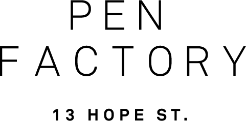 White					                               Tasari 2022, Grecanico (Sicily, Italy) 12.5%125ml £4 // 175ml £5 // 500ml £15.5 // Btl £21Crisp, Fresh, Dry Amodo, Pecorino (Tierre di Chieti, Italy) 12%125ml £4.5 // 175ml £5.4 // 500ml £15.7 // Btl £23Fresh Tropical Notes, Our Staff Favourite Adobe Reserva 2022, Chardonnay (Casablanca, Chile) 13.5%125ml £4.9 // 175ml £6.5 // 500ml £18.2 // Btl £26.5Medium Body and Sweet. Velvety Smooth, Tropical AromasLa Sauterelle 2022, Picpoul de Pinet (Languedoc, France) 13%125ml £5.2 // 175ml £7.5 // 500ml £20 // Btl £29“The Grasshopper”. Crisp, Fresh, Vibrant & Delicious!Montelliana 2021, Pinot Grigio (Veneto, Italy)12.5%125ml £5.2 // 175ml £7.5 // 500ml £20 // Btl £29A Classic, Fresh and Fruity RedTasari 2022, Syrah (Sicily, Italy) 13.5%125ml £4 // 175ml £5 // 500ml £15.5 // Btl £21Rich with Red Fruits, Intense and Vibrant Levorato 2021, Primitivo (Puglia, Italy) 14%125ml £4.2  // 175ml £5.5 // 500ml £16 // Btl £22.5Smooth Blackcurrant Sweetness, Medium-LightTank no76 2021, Nero d’Avola (Sicily, Italy) 13%125ml £4.8 // 175ml £6.9 // 500ml £18.4 // Btl £26Peppery, Plummy, FullLa Ruchette Doree 2020, Grenache (Rhone, France) 14%125ml £4.9 // 175ml £6.5 // 500ml £18.2 // Btl £26.5Dark Fruit, Smooth Spice and Light Tannin FinishSanta Rosa 2021, Malbec (Mendoza, Argentina) 13.5%125ml £5.2 // 175ml £7.5 // 500ml £20 // Btl £29A Vibrant Fruity Red, Violet in Colour, Cherry in CharacterSparklingProsecco Millesimato Vers (Veneto, Italy) 11% Glera125ml £6 // Btl £29Green Apple, FreshToca, Cava Brut, Macabeo, Xarel-lo, Parellada (Spain) 11.5%125ml £4 // Btl £23Dry, Characterful, Foamy Alcohol FreeOrganic Sparkling, Chardonnay 0% (Rheingau, Germany)		Eins, Zwei, Zero, Riesling 0% (Rheinhessen,Germany)Gls £3.60 // Btl £21 						125ml £3.2 // 175ml £4 // 500ml £12.9 // Btl £21